№167                                                                            от 10 июня 2019 года Р Е Ш Е Н И ЕСобрания  депутатов  муниципального  образования«Шиньшинское сельское поселение»О внесении изменений в Положение о бюджетном процессе в муниципальном образовании «Шиньшинское сельское поселение» В соответствии с Бюджетным кодексом Российской Федерации, Налоговым кодексом Российской Федерации, Федеральным законом от 06.10.2003 года № 131-ФЗ «Об общих принципах организации местного самоуправления в Российской Федерации», Уставом муниципального образования «Шиньшинское сельское поселение"  Собрание депутатов муниципального образования «Шиньшинское сельское поселение» РЕШАЕТ:1. Внести в  Положение о бюджетном процессе в муниципальном образовании «Шиньшинское сельское поселение», утвержденное решением Собрания депутатов муниципального образования «Шиньшинское сельское поселение» от   " 06  " ноября 2015 года №40     следующие  изменения :         1.1.абзац 1 статьи 10 изложить  в следующей редакции :"Неналоговые доходы бюджета поселения формируются в соответствии со статьями 41,42,46 и 93.1 Бюджетного кодекса ,в том числе за счет:"         1.2. абзац 3 статьи 10 изложить в следующей редакции:"доходов от продажи имущества, находящегося в муниципальной собственности ,за исключением имущества муниципальных бюджетных и автономных учреждений , а также имущества муниципальных унитарных предприятий , в том, числе казенных, -по нормативу 100 процентов;"         1.3.статью 10 дополнить абзацом следующего содержания: "средства, получаемые от продажи акций и иных форм участия в капитале, находящихся в муниципальной собственности, подлежат зачислению соответственно в местный бюджет по нормативу 100 процентов."2.   Настоящее решение вступает в силу со дня его обнародования.3.   Обнародовать настоящее решение  в установленном порядке.4. Контроль за исполнением настоящего решения возложить на постоянную комиссию по бюджету, налогам и предпринимательству.Глава муниципального образования«Шиньшинское сельское поселение»                    Р.Николаева               "Шенше ял кундем"муниципальный образованийын депутатше- влакын  Погынжо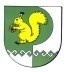 Собрание депутатовмуниципального образования"Шиньшинское сельское поселение"425 154 Морко район.Шенше ял, Петров  урем, 1вТелефон-влак: 9-61-97425 154, Моркинский район,село Шиньша, ул.Петрова, 1вТелефоны: 9-61-97